22. 06. 2020r.Biologia 6 a,cDrodzy uczniowie,  to już ostatni temat jaki dla Was przygotowałam. Dziękuję Wam za pracę w tym roku szkolnym, życzę powodzenia w dalszej edukacji i udanych wakacji.Temat:  Ssaki - kręgowce, które karmią młode mlekiem matki. ( temat i cele lekcji zapisujemy w zeszycie przedmiotowym)Cele lekcji: - poznasz miejsca występowania ssaków- określisz charakterystyczne cechy ssaków- dowiesz się jak ssaki przystosowały się do życia w różnych środowiskachPrzebieg lekcji:1.  Czy wiesz skąd pochodzi nazwa ssaki? - od słowa "ssać", które określa sposób, w jaki noworodki piją mleko. 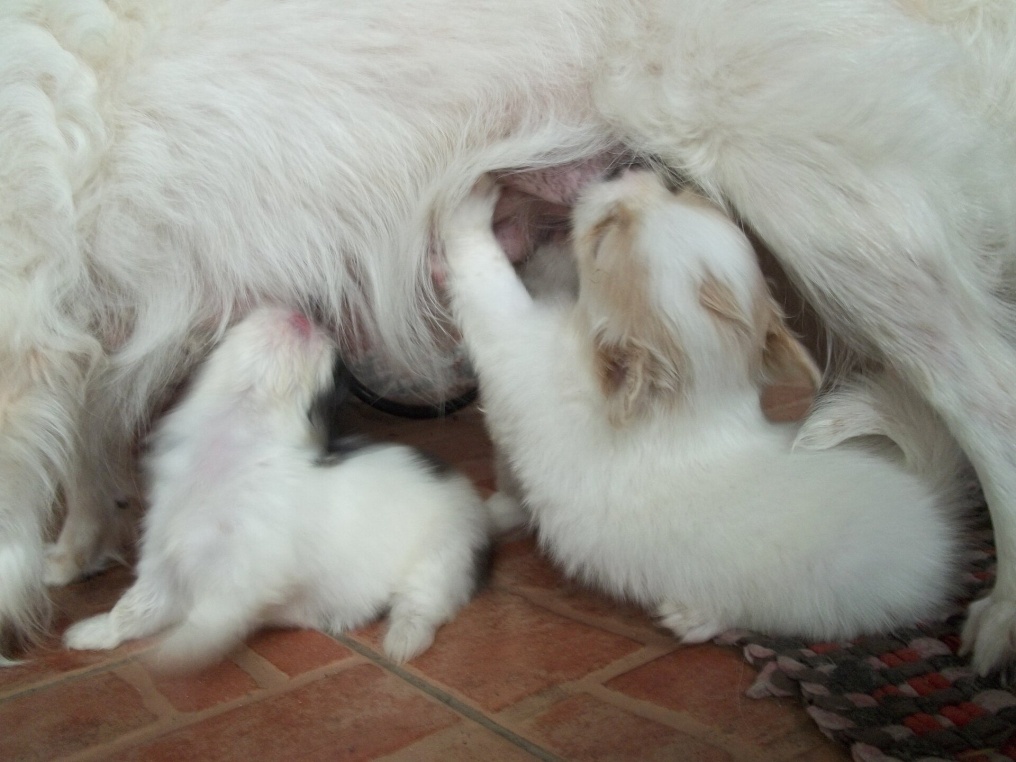 2. Gdzie żyją ssaki? - przeczytaj fragment w podręczniku strona 131.
Najbardziej rozpowszechniony na Ziemi ssak żyje na wszystkich kontynentach, pojawia się na najwyższych szczytach i w najgłębszych rowach oceanicznych. Niektóre osobniki dużo czasu spędzają pod ziemią, inne – pod wodą albo na wodzie, a jeszcze inne – w powietrzu lub w kosmosie. Tym ssakiem jest człowiek. Pozostałe ssaki również opanowały wszelkie możliwe środowiska – to jedyne kręgowce spotykane w powietrzu, w wodzie, na ziemi i pod nią.Zapisz w zeszycie i zapamiętaj!woda słona - np. delfin i wielorybwoda słodka - np. bóbrgleba - np. kretpowietrze- np. nietoperzląd - np. człowiek, pies, kotśrodowisko nadrzewne - np. wiewiórka, kuna, gibon3. Uzupełnij ćwiczenie 1 strona 106 w zeszycie ćwiczeń.4. Czy wiesz dlaczego ssaki żyją na wszystkich kontynentach i  zamieszkują prawie wszystkie typy środowisk?Ponieważ są organizmami STAŁOCIEPLNYMI. Zapisz w zeszycie i zapamiętaj! Stałocieplność - to zdolność utrzymania stałej temperatury ciała. Wahania temperatury są niewielkie i  utrzymują się w granicach 36o - 40oC. Stałocieplność  osiągnęły ptaki i ssaki. Zdolność do utrzymania stałej temperatury ciała jest możliwa dzięki odpowiedniej budowie wewnętrznej i zewnętrznej. Zwierzęta stałocieplne mogą też aktywnie chronić się przed wychłodzeniem i przegrzaniem, stosując różne strategie życiowe. Dzięki stałocieplności zwierzęta utrzymują stały poziom tempa metabolizmu. U ssaków nastąpiło rozdzielenie krwiobiegów, wykształcenie sprawnego układu oddechowego  oraz zabezpieczenie powłok ciała przed stratami ciepła ( sierść i podskórna tkanka tłuszczowa).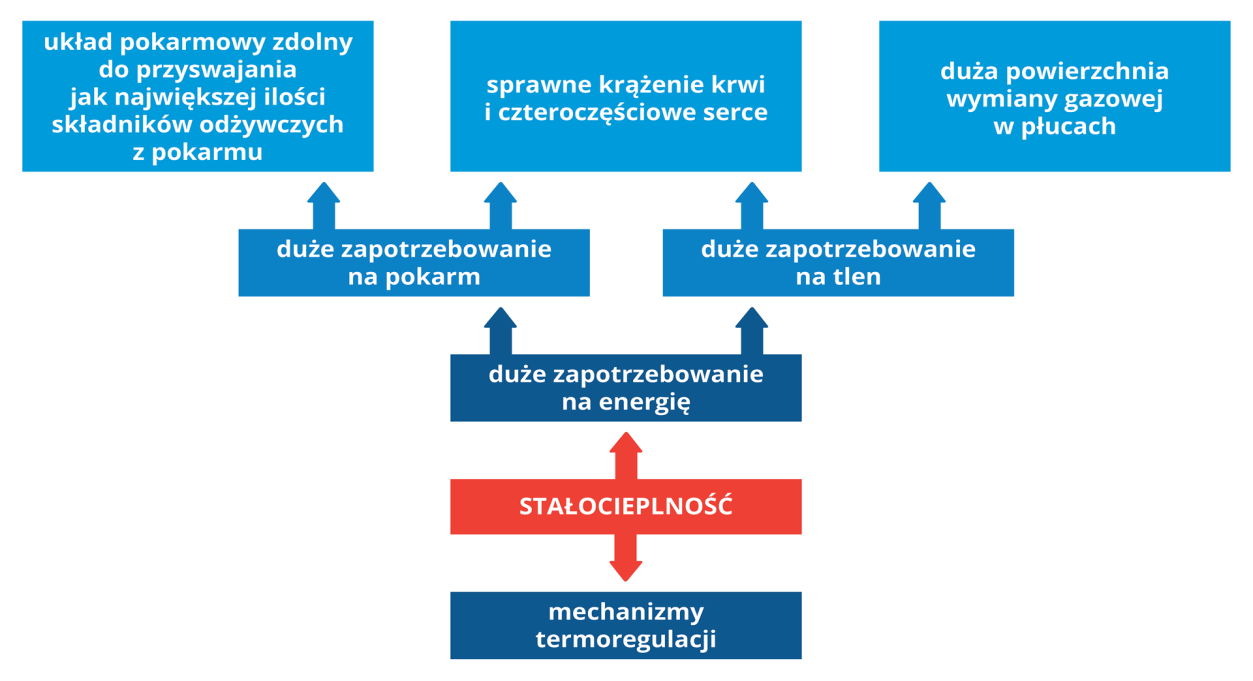 3. W zeszycie ćwiczeń uzupełnij zadanie 2 strona 106.4. Zapoznaj się z budową ssaków na przykładzie rysia - podręcznik strona 132, a następnie posłuchaj: Cechy charakterystyczne ssaków http://scholaris.pl/zasob/54886Zapisz w zeszycie i zapamiętaj!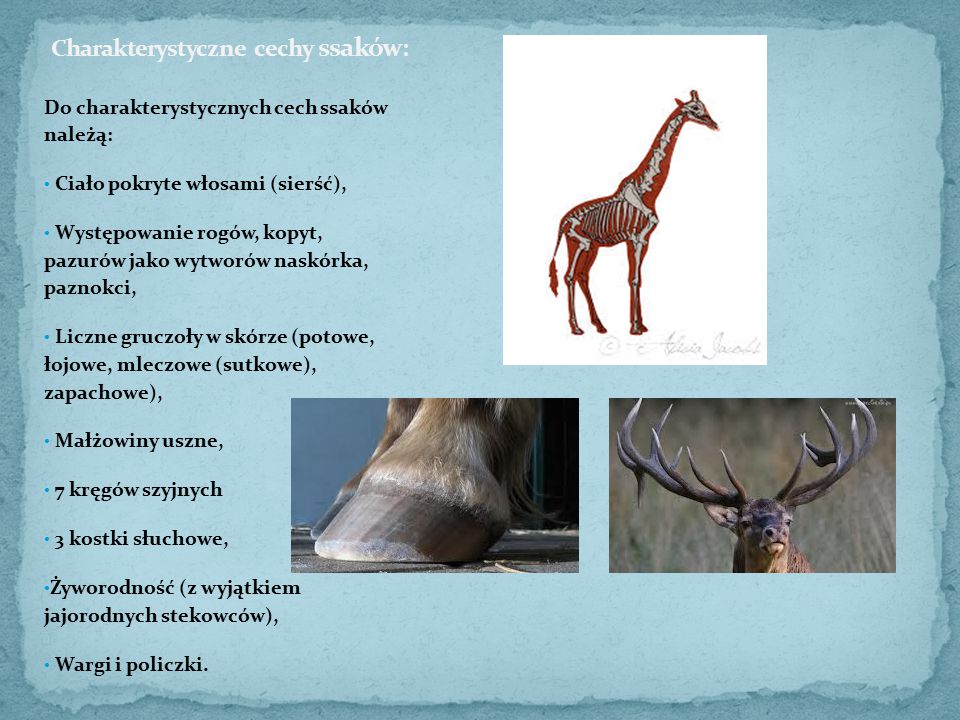 7. Czy wiesz jakie funkcje pełni skóra ssaków?Większość ssaków ma ciało pokryte włosami. Wyróżniamy typy włosów: wełniste - krótkie i miękkie, pełniące funkcję izolacyjną,ościste - długie i sztywne, stanowiące podstawę dla warstwy izolacyjnej; bardzo sztywne włosy noszą nazwę szczeciny; czasem włosy ościste przekształcają się w kolce (na przykład u jeża, jeżozwierza, stekowców, jeżowatych). Noworodki jeży mają kolce pokryte specjalną membraną, której zadaniem jest ochrona matki przed skaleczeniem.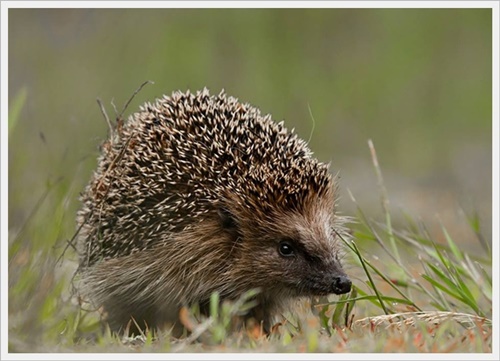 czuciowe lub zatokowe - mające w brodawce zakończenia nerwowe (np. wąsy u kotów, włosy na brzuchu u wiewiórek).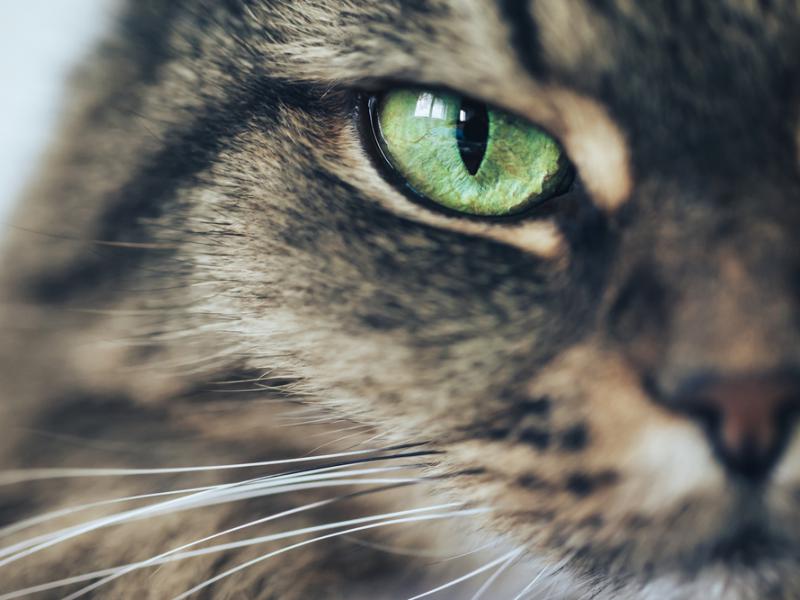 Ssaki linieją, czyli wymieniają włosy zwykle dwa razy do roku w strefie umiarkowanej (wiosną i jesienią). Podczas linienia zmienia się liczba włosów, kolor, gęstość, długość. Kolor włosów zwykle zmienia się podczas linienia u zwierząt żyjących w klimacie zimnym na biały. Zwykle sierść ssaków ma barwę szarą, brązową lub pośrednią.Produktami naskórka są wytwory rogowe: pazury, paznokcie i kopyta. Na spodniej stronie stóp i dłoni ssaków występują opuszki, które są zmienionymi zgrubieniami skóry. 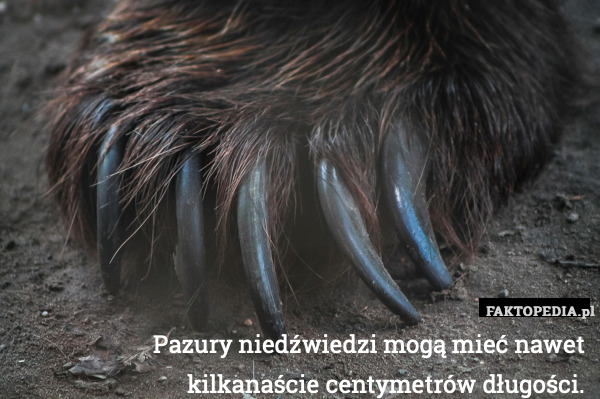 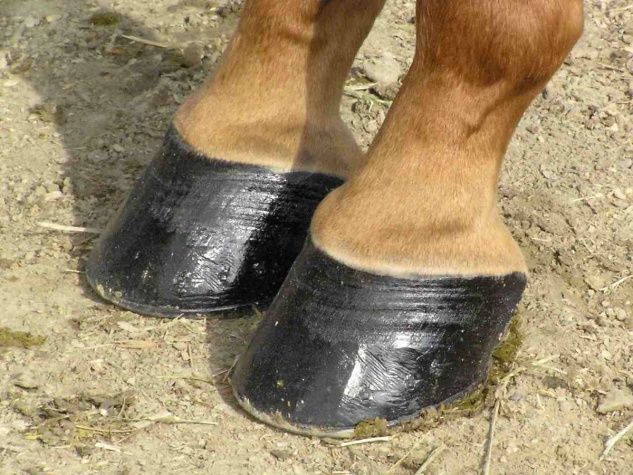 U niektórych ssaków występują rogi, będące wytworami rogowymi oraz poroże, które jest tworem kostnym. Różnica między porożem a rogami jest taka, że poroże jest zrzucane raz w roku, a rogi rosną przez całe życie zwierzęcia.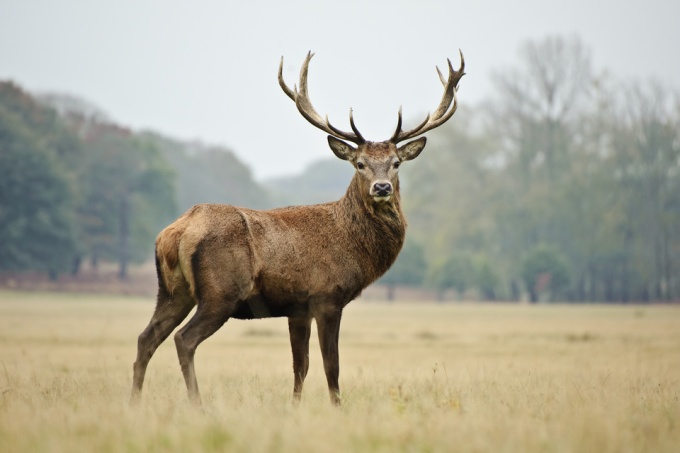 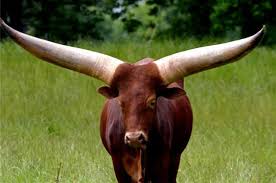 Skóra ssaków jest gruba i zbudowana z dwóch warstw: naskórka i skóry właściwej. Spełnia funkcję ochronną, tworzy torbę lęgową u torbaczy, błonę lotną u nietoperzy i innych nietoperzy poruszających się lotem ślizgowym oraz błonę pławną u ssaków wodnych. W skórze występują gruczoły łojowe, zapachowe, potowe i mleczne.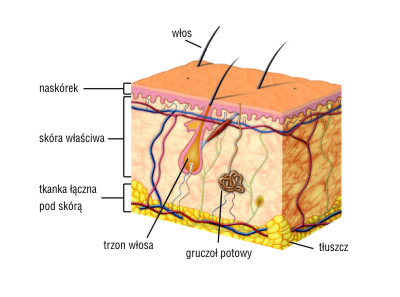 8. Uzupełnij zadanie 3 strona 107 w zeszycie ćwiczeń.9. Podsumowanie. Zapisz w zeszycie  i zapamiętaj!Ssaki opanowały wszystkie środowiska na ZiemiIch ciało zwykle jest pokryte włosami.Wszystkie ssaki są stałocieplne.Sprawdź swoją wiedzę: https://wordwall.net/pl/resource/1300499/prawda-czy-fa%c5%82sz10. Praca domowa. Czy wiesz, które zwierzęta żyją w Polsce?https://buzz.gazeta.pl/buzz/13,156947,5808,czy-wiesz-ktore-zwierzeta-zyja-w-polsce-quiz.htmlOdpowiedzi nie przesyłasz do nauczyciela.								Pozdrawiam								Magdalena Alama